 «22» мая 2021г.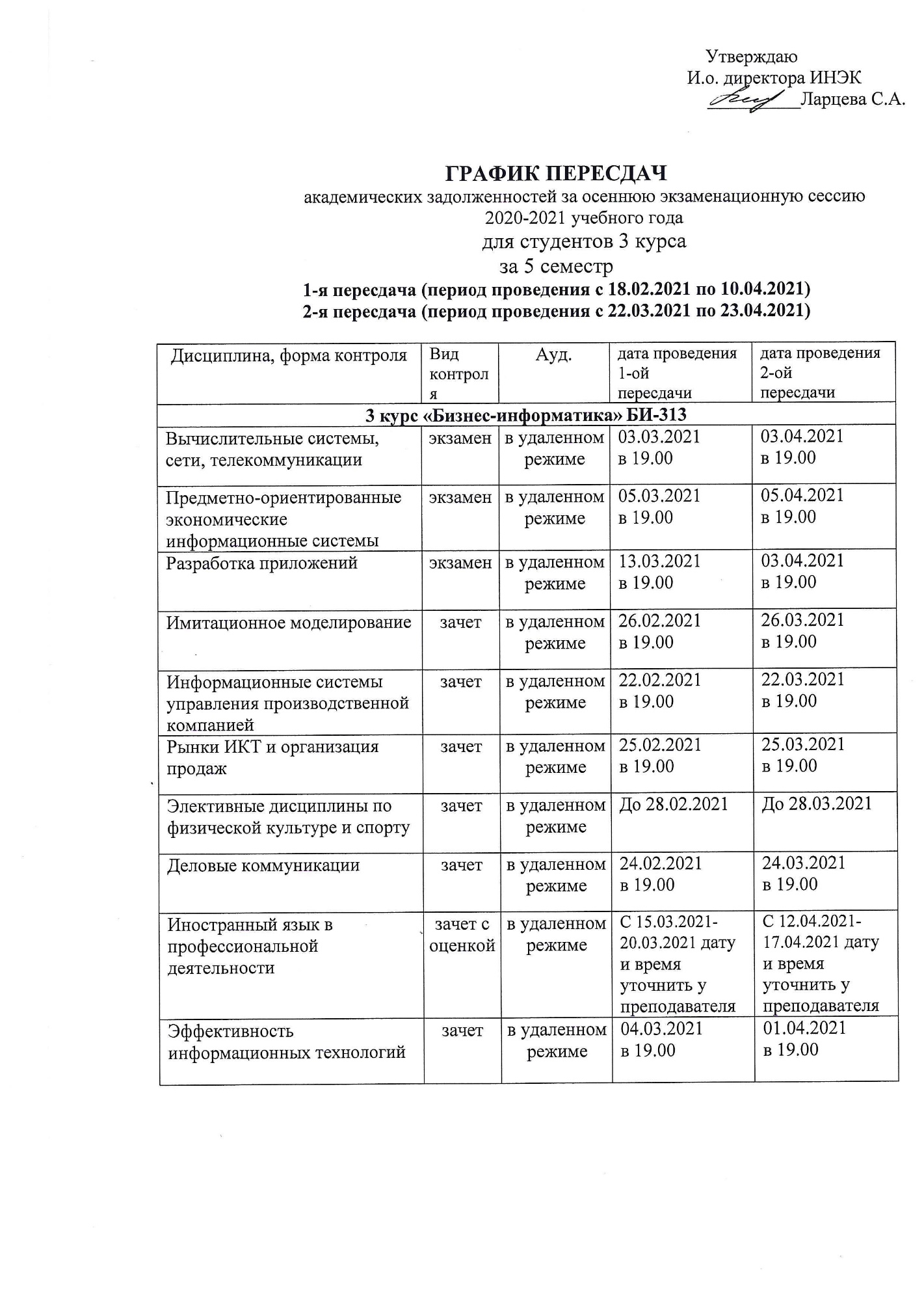 РАСПИСАНИЕ ГОСУДАРСТВЕННОЙ ИТОГОВОЙ АТТЕСТАЦИИ(очная форма обучения)ДатаВремяАуд.НаправлениеПрофильГруппаПонедельник22.069:003-411ЭкономикаЭкономика предприятий и организацийЭК-471 (подгруппа 1)Вторник23.069:003-411ЭкономикаЭкономика предприятий и организацийЭК-472 (подгруппа 1)Вторник23.0610:009-502ЭкономикаОбщий профильЭК-473 (подгруппа 1)Вторник23.0610:003-204ЭкономикаНалоги и налогообложениеЭК-470 (подгруппа 1)Среда24.069:003-411ЭкономикаЭкономика предприятий и организацийЭК-471 (подгруппа 2)Среда24.0610:009-502ЭкономикаОбщий профильЭК-473 (подгруппа 2)Среда24.0610:003-204ЭкономикаНалоги и налогообложениеЭК-470 (подгруппа 2)Среда24.0610:003-410Бизнес-информатикаИнформационные системы в бизнесеБИ-412Среда24.0614:003-410Бизнес-информатикаБизнес-архитектура предприятияБИ-208мЧетверг25.069:003-411ЭкономикаЭкономика предприятий и организацийЭК-472 (подгруппа 2)Понедельник28.0610:003-304Управление персоналомУправление персоналом организацииУП-410 (подгруппа 1)Понедельник28.0610:003-401ИнноватикаИнновационные системы в промышленностиИ-209мПонедельник28.0610:003-315Государственное и муниципальное управлениеГосударственное и муниципальное управлениеГМУ-414 (подгруппа 1)Вторник29.0610:003-304Управление персоналомУправление персоналом организацииУП-410 (подгруппа 2)Вторник29.0610:003-315Государственное и муниципальное управлениеГосударственное и муниципальное управлениеГМУ-414 (подгруппа 2)Вторник29.0610:003-401ИнноватикаУправление инновациями (по отраслям и сферам экономики)И-407 (подгруппа 1)Вторник29.0610:003-207ЭкономикаФинансы и кредитЭК-474 (подгруппа 1)Вторник29.069:003-216МенеджментМаркетинг (в промышленной сфере)М-419/1Среда30.0610:003-304Управление персоналомУправление персоналом организацииУП-410 (подгруппа 3)Среда30.0610:003-315Государственное и муниципальное управлениеГосударственное и муниципальное управлениеГМУ-414 (подгруппа 3)Среда30.0610:003-207ЭкономикаБухгалтерский учёт, анализ и аудитЭК-475 (подгруппа 1)Среда30.069:003-216МенеджментМенеджмент организации (в промышленной сфере)М-419 (подгруппа 1)Четверг01.079:003-216МенеджментМенеджмент организации (в промышленной сфере)М-419 (подгруппа 2)Четверг01.0710:003-304Управление персоналомУправление персоналом организацииУП-410 (подгруппа 4)Четверг01.0710:003-207Прикладная математика и информатикаФинансово-математическая аналитикаПМИфма-202МНаправлениеНаименованиеПрофиль/ Программа/СпециализацияДата проведения38.03.01ЭкономикаФинансы и кредит; Бухгалтерский учёт, анализ и аудит29.06.2021-30.06.202101.04.02Прикладная математика и информатикаФинансово-математическая аналитика01.07.202138.03.02МенеджментМенеджмент организации (в промышленной сфере)30.06.2021-01.07.202138.03.02МенеджментМаркетинг (в промышленной сфере)29.06.202138.03.01ЭкономикаНалоги и налогообложение23.06.2021-24.06.202127.03.05ИнноватикаУправление инновациями (по отраслям и сферам экономики)29.06.2021-30.06.202127.04.05ИнноватикаИнновационные системы в промышленности28.06.202138.03.03Управление персоналомУправление персоналом организации28.06.2021-01.07.202138.03.04Государственное и муниципальное управлениеГосударственное и муниципальное управление28.06.2021-30.06.020138.03.05Бизнес-информатикаИнформационные системы в бизнесе24.06.202138.04.05Бизнес-информатикаБизнес-архитектура предприятия24.06.202138.03.01ЭкономикаЭкономика предприятий и организаций22.06.2021-25.06.202138.03.01ЭкономикаЭкономика (общий профиль)23.06.2021-24.06.2021